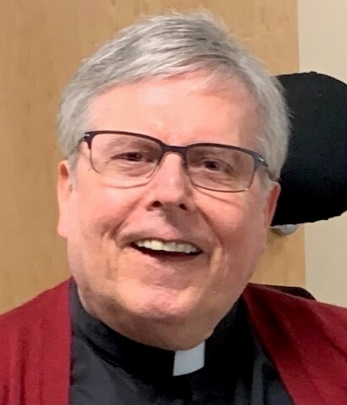 Father Dennis W. MeinenFebruary 6, 1951 — November 14, 2023  Dennis W. Meinen was born on February 6, 1951 in Sioux City, the son of Vincent and Rose (Gallagher) Meinen. He graduated from Bishop Heelan High School in 1969. He went on to serve in the United States Coast Guard for four years, from 1969-1973. He attended Briar Cliff College, and then went on to seminary at LaSalle Extension University and Sacred Heart School of Theology in Hales Corners, Wisconsin.  He was ordained at St. Michael Catholic Church in Sioux City on May 29, 1987. His assignments over the years included: Parochial Vicar at Blessed Sacrament Parish from 1987-1990; Parochial Vicar at Immaculate Conception Parish from 1990-1993; Pastor at St. Boniface Parish in Charter Oak (also serving Ute) from 1993-1995; Pastor at St. Columbkille Parish in Churdan (also serving Cedar 1995-1996 and Scranton 1996-2000) from 1995-2000. He was Chaplain at Holy Spirit Retirement Home from 2003-2020.Father Meinen was involved in many organizations across Siouxland, including: Chaplain of Scouting for the Sioux City Diocese; Faithful Friar of the Garrigan Assembly – Knights of Columbus; Columnist for the Lumen Catholic newspaper; was a member of the Calix society; and served on a committee on disabilities within the Sioux City Diocese. Father Meinen’s involvement was widespread within the community and was an example for those afflicted with disability. Survivors include his brothers: Donald Meinen of Olathe, KS, Gene (Kay) Meinen of San Antonio, TX, and James Meinen of Tucson, AZ; nephews: Patrick Meinen of Virginia, and Michael Meinen of Texas; niece, Marie Fields of Florida; step-niece, Catherine Skelton of Missouri; and numerous cousins. He was preceded in death by his parents; an infant brother, Gerald Anthony Meinen; and a sister-in-law, Cynthia Meinen. Knights of Columbus Fourth Degree 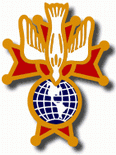 Garrigan AssemblyPO Box 515Sergeant Bluff, IA  51054KC265Garrigan.weebly.com 	      December  2023					OFFICERSFaithful Friar         			Rev. Francis Makawinja	712-320-0723Faithful Navigator			Jim Sanders			 712-259-5399Faithful Captain			Michael Peters			 712-259-6225Faithful Pilot				Ricardo Rocha		    	 712-899-3700Faithful Admiral			Edward Womack		 712-219-0374Faithful Comptroller			Randy Kramer			 712-251-5100Faithful Scribe				Mark Fachman		 712-333-2760Faithful Purser				John Staiert			 712-898-9891Faithful Inner Sentinel		Michael Koch			 712-574-9334Faithful Outer Sentinel		Michael Hays			 712-710-8825Faithful 1 yr. Trustee			Stan Rolfes			 712-568-3492Faithful 2 yr. Trustee			Marty Pasker		 	 712-276-3672Faithful 3yr.  Trustee			Donald Davis			 712-216-0415Faithful Chalice Society		Ricardo Rocha		    	 712-899-3700Faithful Web Master			Michael Peters			 712-259-6225			UPCOMING MEETINGS7 December, 2023   Annual Garrigan Assembly Christmas Party at Grahms in Dakkota Dunes Cocktails at 5:30 Dinner at 6:00 PM18 January, 2024   Regular Meeting South Sioux City Knights of Columbus Hall 1805  W 29th St South Sioux City NE.  Social at 6:15 Dinner at 6:45  Meeting to follow.  15 February, 2024   Regular Meeting at Sioux City St. Michael’s Parish Hall 2223 Indian Hills Dr. .  Social at 6:15 Dinner at 6:45  Meeting to follow.  FAITHFUL NAVIGATORS REPORIt is with deep sadness the Garrigan Assembly of Fourth Degree Knights of Columbus pays its final respects to the passing of our Faithful Friar, Fr. Dennis Meinen.  Fr. Meinen was a dedicated faithful friar for our Assembly for many years.  He endured many years of illness.  Now he can rejoice in the arms of his Lord and Savior.  Rest in peace Fr. Meinen. Fr. Francis Makwinja has graciously agreed to serve as our new Faithful Friar.  Let us all thank him for accepting this position in our Assembly.Don’t forget our December 7th Christmas dinner at Graham’s in Dakota Dunes.  Cocktails begin at 5:30 with dinner at 6.  Please contact Michael Peters by December 1 for your reservations.  Margaret and I look forward to seeing you.Please keep the following in your prayers Father Paul Albenesius, Father Thomas Topf, Father Paul Bormann, Bishop R.Wallker Nickless, Father David Hemann, Sister Jean Marie, Doris Ott, Rick Davis, Mark Nixa, Sandy Bokemper, Gene Waag Sharon Seuntjens, Mike Boggs, Steve Cogdill Jr. Patricia LeClair, Marcia Goeden, Robert Goeden , Larry Kastrup, Valentin Magana, Ed Womack, Ann Womack, Julie Riedy,  Jean Butler, Jack Garthright. Roxanne Winterfield, Tammy Pasker, Jerome Puhl , Bob Kenaley,  Hilda Luna, Jim Coy, Dennis Todd, Ronald Lansink, Lyle Spieler, Larry Harrington, Jesse Padilla, Arden Gale, Manuel Luna, Bob Duncan,  Francis Palmershiem, Doug Peters, Terri Mareau, John Voeltz, Gene Rolfes, Fred McPherson, Charles Myers, Chris Utesch,, Orlando Gill, Gary Engel, Don Roger,  Marilyn Laing,  John Green, Robert Red Owl, Ricardo Rocha, Dennis Fredricksen,   Terry Clarey, Marci Hoffman, James Geary Jr. Kevin Sopha, Persecuted Clergy and any others we may have missed.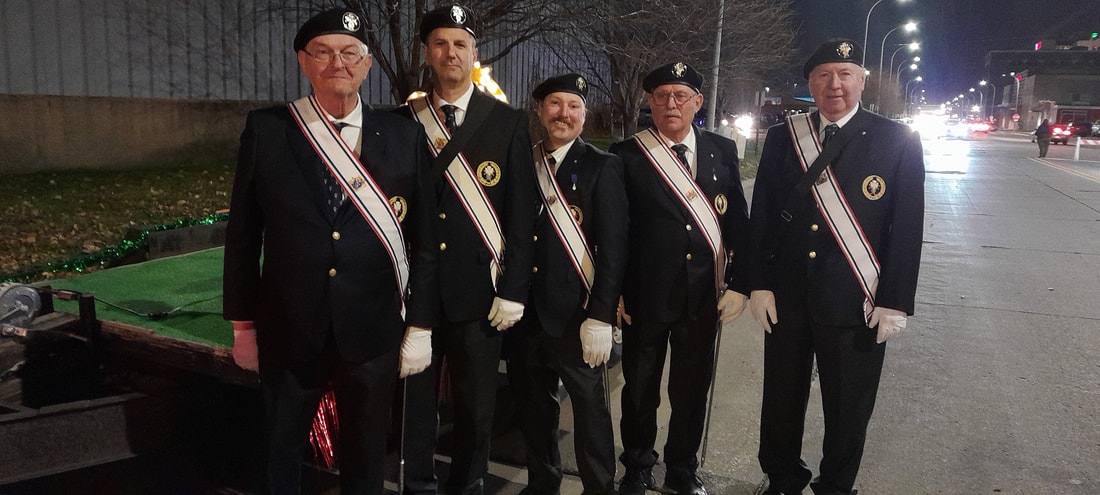 November 20th, 2023 Color Guard Event HOLIDAY LIGHTED PARADE DOWNTOWN SIOUX CITY,IAFAITHFUL PILOTS REPORTNovember Honor Guards
5 November, 2023    Confirmation Sioux City St Michaels:Michael Peters, Michael Hays, Michael Koch, Ricardo Rocha, David Butler6 November 2023     Red Mass at Sioxu City Cathedral:Michael Peters, Michael Hays, Michael Koch, Ricardo Rocha, Jim Sanders9 November, 2023    25th Rededication of Sioux City Cathedral:Michael Peters, Michael Hays, Michael Koch, Ricardo Rocha, Jim Sanders12 November, 2023   Memorial Mass Sioux City St Michaels: Michael Peters, Michael Hays, Marty Pasker, David ButlerJjm Sanders17 November, 2023   Wake Service for Father Meinen:Jim Sanders, Michael Hays, Michael Gaspers, Michael Koch, Ricardo Rocha, Steve Shults, George Hargens, Marty Pasker, Stan Rolfes, Jim coy, Bernard Alassouma, Dennis Kluver, John Staiert, Michael Peters18 November  2023  Father Meinen Funeral Mass:Jim  Sanders, Michael Hays, Michael Gaspers, Michael Koch, Michael Peters, Steve Shults, Ricardo Rocha, Marty Pasker, Jerry Collins, Jim Coy, Bernard Alassouma, Dennis Kluver, John Hildman19 November 2023  Confirmation Sioux City St. Michaels:Michael Peters, Michael Hays, Jim Sanders, Ricardo Rocha, Bernard Alassouma    20 November, 2023  Sioux City Holiday Lighted Parade:Michael Peters, Michael Koch, Michael Hays, Ricardo Rocha, John Hildman, George Hargens, Jim Sanders, Marty Pasker